上海海洋大学教务处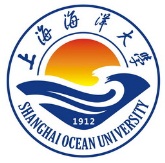 教务处〔14秋〕第（01）号关于组织第二届校级微课教学比赛暨2014年校级青年教师讲课比赛的通知各学院、部门：根据教育部全国高校教师网络培训中心（以下简称“网培中心）《关于举办第二届全国高校微课教学比赛的通知》（教培函﹝2014﹞19号）的精神，结合我校青年教师讲课比赛工作的具体要求，现将有关事项通知如下。一、比赛途径参赛报名及参赛作品的提交等均在“全国高校微课教学比赛”网站进行，具体的技术规范和操作步骤请参见网站（网址：http://weike.enetedu.com）。二、比赛规则校级微课比赛：全校专任教师均可报名参加。青年教师讲课比赛：报名微课比赛的近三年新进（2011年6月以来进校的）青年教师自然参加本项比赛，已经获得2011年、2012年校级青年教师讲课比赛奖项的教师除外。3.每位参赛教师提交参赛作品数量仅限为1件，按文史（哲学、经济学、法学、教育学、文学、历史学、管理学、艺术学）和理工（理学、工学、农学、医学）两大类别分组评审，评审规则见附件1。校级微课比赛将按参赛情况设置理工组、文史组一二三等奖若干名青年教师讲课比赛设理工组、文史组一等奖、二等奖、三等奖各1名、2名、3名。同时，学校将按照评审结果择优推荐参加由网培中心主办的全国高校（本科）微课教学比赛，以及由网培中心主办各分中心及有关机构承办的专项比赛。同时，获奖教师将作为上海高校青年教师教学竞赛（由市总工会、市教卫工作党委、市教委组织）的候选人。三、时间安排教务处将于开学第2周组织专题培训及研讨活动，具体安排另行通知。各学院在9月12日之前将教师参赛报名信息报教务处，汇总表见附件2。各参赛教师在10月31日前完成作品的制作和上传。教务处在11月20日前组织专家评审并完成作品评审。四、作品要求参赛教师围绕一门课程的某个知识点或教学环节，充分合理运用各种现代教育技术手段及设备，录制成时长在5-15分钟的微课视频。并配套提供教学设计文本、多媒体教学课件等辅助材料。参赛教师可根据教育部印发的《普通高等学校本科专业目录（2012年）》（以下简称目录）确定参赛课程，选取知识点，设计、制作微课。目录网址参见教育部网站：http://www.moe.edu.cn/publicfiles/business/htmlfiles/moe/s3882/201210/143152.html教学视频要求图像清晰稳定、构图合理、声音清楚，视频片头应显示标题、作者和单位，主要教学内容有字幕提示。视频格式及上传要求详见“全国高校微课教学比赛”网站（http:// weike.enetedu.com）比赛指南等相关文档。 多媒体教学课件要求多媒体教学课件限定为PPT格式。要求围绕教学目标，反映主要教学内容，与教学视频合理搭配，单独提交。其他与微课教学内容相关辅助材料如练习测试、教学评价、动画、视频、习题、图片等多媒体素材等材料也应单独提交。教学设计要求教学设计应反映教师教学思想、课程设计思路和教学特色，包括教学背景、教学目标、教学方法和教学总结等方面内容，并在开头注明讲课内容所属学科、专业、课程及适用对象等信息。文件格式：word。五、相关事宜说明参赛作品及材料需为本人原创，不得抄袭他人作品，侵害他人版权，若发现参赛作品侵犯他人著作权，或有任何不良信息内容，则一律取消参赛资格。参赛者享有作品的著作权，须同意授权教育部全国高校教师网络培训中心及其依托单位享有网络传播权。所有参赛作品向社会免费开放。联系人：王曜，联系电话：61900111，邮箱：Sali@shou.edu.cn附件1：第二届校级微课教学比赛暨2014年校级青年教师讲课比赛评审规则附件2：校级微课教学比赛报名汇总表教  务  处2014年9月1日附件1： 第二届校级微课教学比赛暨2014年校级青年教师讲课比赛评审规则附件2：第二届校级微课教学比赛报名汇总表（EXCEL）汇总表说明：参赛组别：分文史、理工两组；参赛类别：参考《普通高等学校本科专业目录（2012年）》文史组：哲学、经济学、法学、教育学、文学、历史学、管理学、艺术学；理工组：理学、工学、农学、医学；学科门类：《普通高等学校本科专业目录（2012年）》，分为：材料科学类、材料类、草业科学类、测绘类、大气科学类、地矿类、地理科学类、地球物理学类、地质学类、电气信息类、电子信息科学类、动物生产类、动物医学类、法学类、法医学类、工程力学类、工商管理类、公安技术类、公安学类、公共管理类、管理科学与工程类、海洋工程类、海洋科学类、航空航天类、护理学类、化工与制药类、化学类、环境科学类、环境生态类、环境与安全类、机械类、基础医学类、交通运输类、教育学类、经济学类、口腔医学类、力学类、历史学类、林业工程类、临床医学与医学技术类、马克思主义理论类、能源动力类、农业工程类、农业经济管理类、轻工纺织食品类、人类学、森林资源类、社会学类、生物工程类、生物科学类、数学类、水产类、水利类、体育学类、天文学类、统计学类、图书档案学类、土建类、外国语言文学类、武器类、物理学类、心理学类、新闻传播学类、药学类、仪器仪表类、预防医学类、哲学类、政治学类、植物生产类、中国语言文学类、中医学类等71类。教师类别比赛类别近三年新进青年教师近三年新进青年教师非近三年新进青年教师教师类别比赛类别已获校青赛奖项未获校青赛奖项非近三年新进青年教师微课比赛可参赛参赛可参赛校青赛不参赛自然参赛不参赛作品规范
10分材料完整（5分）包含微课视频，教学方案设计、课件等。如在微课视频中使用到的习题及总结等辅助扩展资料，可以单个文件方式上传相关辅助扩展资料。作品规范
10分二、技术规范（5分）：1. 微课视频：时长5-15分钟，鼓励简明易懂、短小精趣的微课作品；视频图像清晰稳定、构图合理、声音清楚，主要教学内容有字幕提示等；视频片头应显示作品标题、作者、单位。2．多媒体教学课件：配合视频讲授使用的主要教学课件为PPT格式，需单独文件提交；其他拓展资料符合网站上传要求。3．教学方案设计表内应注明讲课内容所属学科、专业、课程及适用对象等信息。教学安排
40分一、选题价值（10分）：选取教学环节中某一知识点、专题、实验活动作为选题，针对教学中的常见、典型、有代表性的问题或内容进行设计，类型包括但不限于：教授类、解题类、答疑类、实验类、活动类。选题尽量“小而精”，具备独立性、示范性、代表性，应针对教学过程中的重点、难点问题。教学安排
40分二、教学设计与组织（15分）：1. 教学方案：围绕选题设计，突出重点，注重实效；教学目的明确，教学思路清晰，注重学生全面发展。2. 教学内容：严谨充实，无科学性、政策性错误，能理论联系实际，反映社会和学科发展。3. 教学组织与编排：要符合学生的认知规律；教学过程主线清晰、重点突出，逻辑性强，明了易懂；注重突出学生的主体性以及教与学活动有机结合。教学安排
40分三、教学方法与手段（15分）：教学策略选择正确，注重调动学生的学习积极性和创造性思维能力；能根据教学需求选用灵活适当的教学方法；信息技术手段运用合理，正确选择使用各种教学媒体，教学辅助效果好。教学效果
40分一、目标达成( 15分)： 完成设定的教学目标，有效解决实际教学问题，促进学生思维能力提高。教学效果
40分二、教学特色( 15分)：教学形式新颖，教学过程深入浅出，形象生动，趣味性和启发性强，教学氛围的营造有利于提升学生学习的积极主动性。教学效果
40分三、教学规范（ 10分）教学语言规范、清晰，富有感染力；教学逻辑严谨，能够较好运用各种现代教育技术手段，相关知识点、教学内容等讲解清楚。如教师出镜，则需仪表得当，教态自然，能展现良好的教学风貌和个人魅力。网络评价10分依据参赛微课作品发布后受欢迎程度、点击率、投票率、用户评价、作者与用户互动情况、收藏次数、分享次数、讨论热度等综合评价。 学  院参赛组别参赛类别学科门类课程名称教  师教师联系电话教师邮箱